Liste du matériel scolaire pour l’année 2019-2020 Chers parents, chers élèves,Afin que vous puissiez au mieux préparer la rentrée de septembre, voici une liste du matériel scolaire que nous vous demandons de prévoir pour le 2 septembre 2019, jour de la rentrée des classes.Le matériel plus spécifique à chaque cours, les romans à lire,… seront communiqués à la rentrée par les professeurs concernés.Un cartable pouvant contenir du format A4Un plumier contenant :1 Stylo1 Réserve de cartouches d’encre bleue1 Tube de colle (type « Pritt »)2 Effaceurs1 Tipex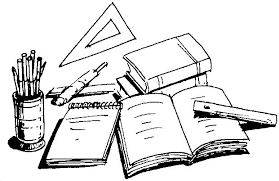 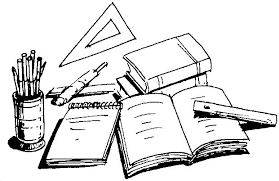 1 Bic à 4 couleursMarqueurs fluorescents1 Latte1 équerre Aristo1 compas1 Gomme2 Crayons noirs4 classeurs A4 épais2 blocs de feuilles quadrillées2 paquets de 15 intercalaires1 Bescherelle1 dictionnaire récent1 calculatriceMatériel pour le cours d’éducation physique (et expression corporelle) : Tee-shirt de sport (différent de celui de la journée)Pantalon de sportChaussures de sport (différentes de celles de la journée)Paire de chaussettes de rechangeSweat- shirtMatériel pour le cours d’art culinaire1 tablier1 charlotteune paire de chaussures couvertes1 récipient type « Tupperware » pour emporter les plats cuisinésMatériel pour le cours d’art plastique :crayon noir (hb n°2)1 taille crayon1gomme blanche1marqueur noir fin (style Stabilo ou Rollerball 0,7mm)1 pochette de crayon de couleur1 gros marqueur à l’alcool noir (style Artline n°70N)1 bloc  de feuilles de dessin A4 (papier fort à grain 20 pages (224gr)classeur souple A4 à 2 anneaux épaisseur 2cmchemises en plastique transparent format A4. A placer dans le classeur1 Pinceau fin (n°2)1 Pinceau moyen (n°6Nous vous rappelons l’importance pour chacun d’avoir son propre matériel en ordre ! Merci donc de vérifier régulièrement si votre enfant possède bien tout ce dont il a besoin.Ensemble, menons vos enfants vers l’autonomie et la réussite…Bien à vous, L’équipe pédagogique du 2ème degré professionnelSignature des parents          		Signature de l’élève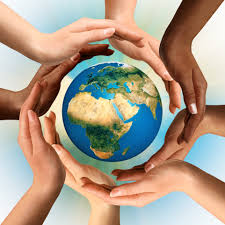 